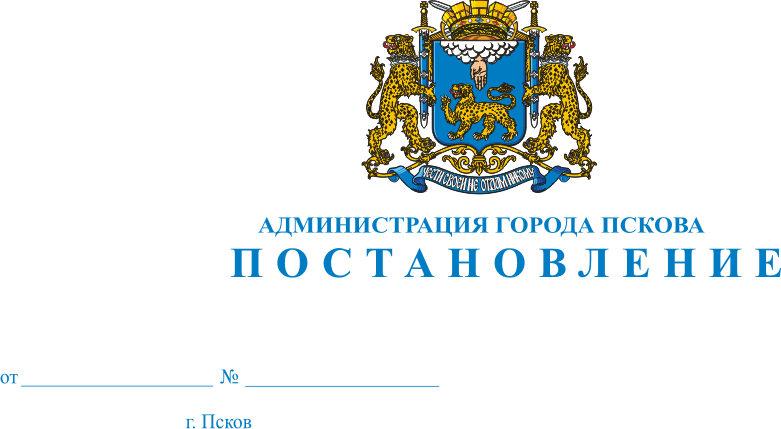 О внесении изменений в Постановление Администрации города Пскова от 02.09.2013 №2181 «О формировании и ведении реестра организаций, образующих инфраструктуру поддержки субъектов малого и среднего предпринимательства на территории муниципального образования «Город Псков»В соответствии с Федеральным законом от 24.07.2007 № 209-ФЗ «О развитии малого и среднего предпринимательства в Российской Федерации», руководствуясь статьями 32, 34 Устава муниципального образования «Город Псков», Администрация города ПсковаПОСТАНОВЛЯЕТ:1. Внести в Приложение к Постановлению Администрации города Пскова от 02.09.2013 № 2181 «О формировании и ведении реестра организаций, образующих инфраструктуру поддержки субъектов малого и среднего предпринимательства на территории муниципального образования «Город Псков» «Положение о порядке ведения реестра организаций, образующих инфраструктуру поддержки субъектов малого и среднего предпринимательства на территории муниципального образования «Город Псков» следующие изменения:1) пункт 2 раздела I «Общие положения» изложить в следующей редакции:«Инфраструктурой поддержки субъектов малого и среднего предпринимательства является система коммерческих и некоммерческих организаций, которые создаются, осуществляют свою деятельность или привлекаются в качестве поставщиков (исполнителей, подрядчиков) для осуществления закупок товаров, работ, услуг для обеспечения государственных и муниципальных нужд при реализации федеральных программ развития субъектов малого и среднего предпринимательства, региональных программ развития субъектов малого и среднего предпринимательства, муниципальных программ развития субъектов малого и среднего предпринимательства, обеспечивающих условия для создания субъектов малого и среднего предпринимательства, и для оказания им поддержки.».2. Настоящее Постановление вступает в силу с момента его официального опубликования.3. Опубликовать настоящее Постановление в газете «Псковские Новости» и разместить на официальном сайте муниципального образования «Город Псков» в сети Интернет.4. Контроль за исполнением настоящего Постановления возложить на Первого заместителя Главы Администрации города Пскова Тимофеева А.А.Глава Администрации города Пскова				                                          И.В. Калашников